Ergänzende Bemerkungen für das Musterleistungsverzeichnis 3.0 GVV Waibstadt, Stand 26.02.2024Auftraggeber und Bearbeitungsgebiet:Der Auftraggeber ist der GVV Waibstadt. Das Bearbeitungsgebiet umfasst die Kommunen Epfenbach, Helmstadt-Bargen, Neckarbischofsheim, Neidenstein, Reichartshausen und Waibstadt. Die Bezugsgröße der kommunalen Biotopverbundplanung ist grundsätzlich das gesamte Gemeindegebiet der sechs Gemeinden.Anpassungen und Konkretisierung einzelner Leistungspositionen:Aufgrund des Zusammenschlusses von sechs Kommunen sind folgende Anpassungen des Musterleistungsverzeichnisses Version 3.0 notwendig und bei der Kalkulation des Angebots zu berücksichtigen:Leistungsposition 2.7 „Ableitung von räumlichen Schwerpunktbereichen“:Räumliche Schwerpunktbereiche sind in allen sechs Kommunen abzuleiten.Leistungspositionen 5 „Maßnahmenkonzept“ und 6 „Bericht und Dokumentation“:In der Gesamtplanung des GVV soll für jede Kommune ein eigener Textabschnitt, eine eigene Karte und eine eigene Maßnahmenplanung inkl. Maßnahmenliste und Steckbriefen erstellt werden.Leistungsposition 5.4 „Maßnahmensteckbriefe“:Zu kalkulieren sind insgesamt 45 Steckbriefe (je 10 für die größeren Gemeinden Helmstadt-Bargen, Neckarbischofsheim und Waibstadt und je 5 für die kleineren Gemeinden Epfenbach, Neidenstein und Reichartshausen).Leistungsposition 7.3 „Veranstaltungen zur Projektinformation der Öffentlichkeit“:Die Anzahl der Veranstaltungen zur Projektinformation in der Öffentlichkeit wurde von 3 auf 8 erhöht. Der Auftakttermin zur grundsätzlichen Information der Öffentlichkeit und ein Abschlusstermin zur Vorstellung des finalen Konzepts kann als gemeinsame Veranstaltung für den gesamten GVV geplant werden. Hinzu kommt in jeder der sechs Gemeinden ein eigener Workshop zur Diskussion der lokalen Gesichtspunkte und möglicher Maßnahmen.Leistungsposition 7.4 „Veranstaltungen vor-Ort-Termin“:Die Anzahl der Veranstaltungen vor-Ort-Termin wurde von 5 auf 9 erhöht. Damit stehen für jede Gemeinde 1,5 Termin zur Verfügung. In jeder der 6 Gemeinden sollte ein Vor-Ort-Termin stattfinden. In 3 Gemeinden mit erhöhtem Abstimmungsaufwand kann ein zweiter Termin durchgeführt werden.Leistungsposition 8 „Erste Umsetzungen (Bedarfsposition)“:Auswahl und beratende Begleitung von insgesamt 3 Umsetzungsmaßnahmen im GVV in Abstimmung mit Gemeinde, Biotopverbundbotschafter, UNB und lokalen Akteuren. Abrechnung nach genehmigtem Zusatzaufwand. Für die Angebotswertung sind 24 h (8 h je Maßnahme) zu kalkulieren Gemeindeverwaltungsverband WaibstadtSitz: Waibstadt, Rhein-Neckar-KreisGemeindeverwaltungsverband WaibstadtSitz: Waibstadt, Rhein-Neckar-KreisGemeindeverwaltungsverband WaibstadtSitz: Waibstadt, Rhein-Neckar-KreisGemeindeverwaltungsverband WaibstadtSitz: Waibstadt, Rhein-Neckar-KreisGemeindeverwaltungsverband WaibstadtSitz: Waibstadt, Rhein-Neckar-KreisGemeindeverwaltungsverband WaibstadtSitz: Waibstadt, Rhein-Neckar-Kreis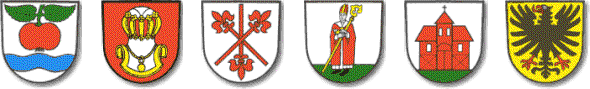 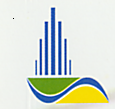 